Конспект НОД «Московский Кремль»./старшая, подготовительная группы/Цель: познакомить детей с архитектурным памятником – Московским Кремлём.Задачи: расширять представления детей о Москве; познакомить с историческим центром Москвы – Кремлём; дать знания о плане Кремля, названии его башен; формировать духовно-нравственные качества детей посредством приобщения к истокам русской культуры.Оборудование: План-схема Московского Кремля. Иллюстрации с изображением Московского Кремля (внешний и внутренний виды).Ход занятия:Организационный момент.Воспитатель: - Ребята, мы с вами уже говорили о том, что живём в огромной и богатой стране. Как она называется? (Россия)- Россия богата лесами, реками, морями, городами. Но есть главный город нашей страны, её столица. Как называется наш город? (Москва).- Сегодня мы с вами совершим экскурсию в исторический центр Москвы – в Кремль. Кто из вас бывал в Кремле (ответы детей).II.	Основная часть.- Что же такое Кремль? Это огороженное укромное место, крепость, которую строили люди в старину, защищая себя от врагов и диких животных. В старину такое место называли «кром» или «кремник», а позднее стали называть «кремль». Сначала Кремль был построен из дерева, но деревянные стены сожгли враги. Тогда князь Дмитрий Донской заменил деревянный Кремль на белокаменный, но и эти стены не выдержали испытания временем. И вот тогда, Кремль выложили из красного кирпича.Давайте внимательно рассмотрим Московский Кремль на иллюстрации.У Кремля 20 башен. Все они разные по высоте и по форме. Главная башня кремля – Спасская. На ней мы видим огромные часы с золотыми цифрами. Это Куранты. Они показывают время, по которому живёт вся страна. Вот Башня-великан. Шпиль её уходит высоко в небо. Называется она Троицкая.А вот невысокая, круглая по форме, башенка. Она мало похожа на своих соседок. Это Кутафья-башня, башня-малютка. Башня-малютка связана мостом с башней-великаном, через ворота которой можно попасть в Кремль.Мост называется Троицкий, и ворота Башни-великана тоже Троицкие. Ворота, которые ведут в Кремль, есть и у многих других башен. Это проездные ворота. – Как вы думаете, почему они так называются – проездные?Все башни украшены высокими шатрами, покрытыми тёмно-зелёной черепицей.У каждой башни своё название и своя тайна. Сегодня я открою вам некоторые из них. Боровицкая башня. Название башни напоминает нам о том, что когда-то здесь, на холме, шумел густой бор. Бор – это сосновый лес. Боровицкая башня – проездная. У неё есть ворота. Они носят название Боровицкие. Сама башня высокая, имеет ступенчатый верх, чем очень напоминает пирамиду. Тайницкая башня. Это невысокая, приземистая башня. - О чём говорит нам её название? (О тайне, тайнике)- Да, действительно, внутри башни был когда-то тайник. И даже не один, а два, тайник-колодец и потайной выход из крепости. Только давным-давно это было.Рядом с Тайницкой башней, друг за другом, стоят две невысокие башни. Они похожи друг на друга, как сёстры. Называются они Безымянные. Много ещё интересного можно узнать о башнях Московского Кремля. А сейчас нам пора в Кремль. Динамическая пауза.Это лёгкая забаваЭто лёгкая забава —Повороты влево-вправо.Нам известно всем давно —Там стена, а там окно. (Повороты туловища вправо и влево.)Приседаем быстро, ловко.Здесь видна уже сноровка.Чтобы мышцы развивать,Надо много приседать. (Приседания.)А теперь ходьба на месте,Это тоже интересно. (Ходьба на месте.)III.	Основная часть. (Продолжение)Воспитатель: - Ребята, знаете ли вы что такое колокольня? (башня с колоколами).- На территории Кремля находится колокольня Ивана Великого. А назвали её так потому, что она очень высокая, как дом. В старину с высоты колокольни хорошо был виден город и его окрестности. На самой выси сидел караульщик и зорко смотрел вдаль: не покажутся ли враги. Заметив опасность, ударял воин в колокола: наполнялась Москва звоном колокольным. Наглухо запирала стража ворота Кремля, а на площадь уже спешил народ. Каждый хотел узнать, что произошло, каждый хотел помочь справиться с бедой. Но не только сторожевой, но и пожарной башней служил Иван Великий. Представьте себе, случился в Москве пожар, запылали дома. Звонит Иван Великий звонко и тревожно. Колокола для колокольни Ивана Великого отливали колокольных дел мастера. И решили они как-то отлить такой колокол, какого ещё никогда на свете не было. Получился у них огромный бронзовый колокол, его украшал орнамент: растения, фигуры людей. Назвали его Царь-колокол. Но тут неожиданно в Москве случился страшный пожар. Во время тушения пожара колокол дал несколько трещин, и от него отвалился огромный кусок. Так и не зазвонил никогда этот чудо-колокол. Недалеко от Царь-колокола, стоит Царь-пушка. Больше её нет во сём мире. Отлита она была давным-давно русскими мастерами-пушкарями. Царь-пушка должна была защищать Московский Кремль, но так ни разу и не выстрелила. Много ещё интересного есть на территории Кремля, но мы с вами поговорим об этом в другой раз. 	IV.	Рефлексия (подведение итогов).- Ребята, где мы сегодня побывали?- Какие башни Кремля вы запомнили? - Что вам понравилось?- А что еще есть на территории Кремля?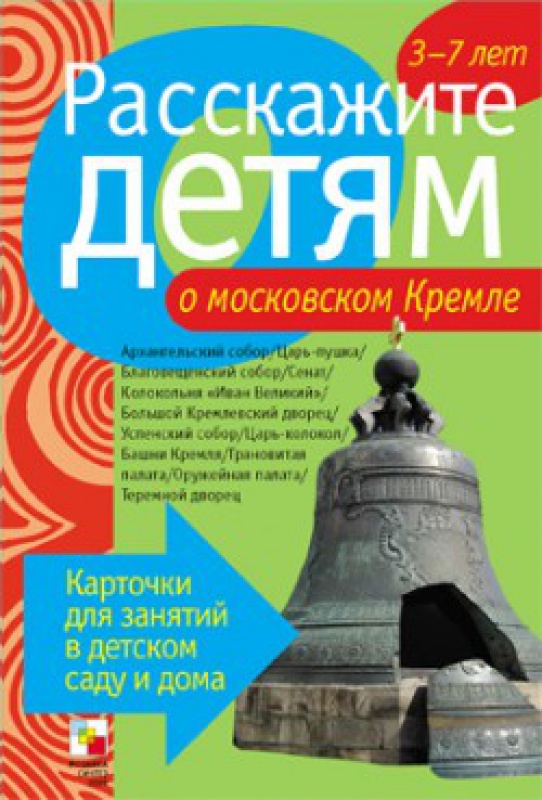 